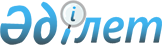 "О районном бюджете на 2024-2026 годы"Решение Аральского районного маслихата Кызылординской области от 21 декабря 2023 года № 132.
      В соответствии с пунктом 2 статьи 75 Кодекса Республики Казахстан "Бюджетный кодекс Республики Казахстан", подпунктом 1) пункта 1 статьи 6 Закона Республики Казахстан "О местном государственном управлении и самоуправлении в Республике Казахстан" Аральский районный маслихат РЕШИЛ:
      1. Утвердить районный бюджет на 2024-2026 годы согласно приложениям 1, 2 и 3, в том числе на 2024 год в следующих объемах:
      1)доходы – 14 468 471,3 тысяч тенге, в том числе:
      налоговые поступления – 2 711 645 тысяч тенге;
      неналоговые поступления – 62 418 тысяч тенге;
      поступления от продажи основного капитала – 13200 тысяч тенге;
      поступления трансфертов – 11 681 208,3 тысяч тенге;
      2)расходы – 15 020 571,9 тысяч тенге;
      3)чистое бюджетное кредитование – 108 874 тысяч тенге;
      бюджетные кредиты – 132 912 тысяч тенге;
      погашение бюджетных кредитов – 24 038 тысяч тенге;
      4) сальдо по операциям с финансовыми активами – 99 599 тысяч тенге;
      приобретение финансовых активов – 99 599 тысяч тенге;
      поступления от продажи государственных финансовых активов - 0;
      5) дефицит (профицит) бюджета– -760 573,6 тысяч тенге;
      6) финансирование дефицита (использование профицита) – 764 033,6 тысяч тенге;
      поступление займов – 232 511 тысяч тенге;
      погашение займов – 25 037 тысяч тенге;
      используемые остатки бюджетных средств – 556 599,6 тысяч тенге.
      Сноска. Пункт 1 – в редакции решения Аральского районного маслихата Кызылординской области от 05.04.2024 № 187 (вводится в действие с 01.01.2024).


      2. Установить нормативы распределения доходов в областной бюджетв 2024 году в следующих размерах:
      1) по кодам 101.201 "Индивидуальный подоходный налог с доходов, облагаемых у источника выплаты" и 101.205 "Индивидуальный подоходный налог с доходов иностранных граждан, не облагаемых у источника выплаты"– 50 процентов;
      2) по коду 103.101 "Социальный налог" – 50 процентов.
      3. Учесть, что установлены объемы субвенций, передаваемых из областного бюджета на 2024 год - 4 214863 тысяч тенге, на 2025 год - 4 619 513 тысяч тенге, на 2026 год – 4 619 513 тысяч тенге.
      4. Предусмотреть в районном бюджете на 2024-2026 годы нижеследующие объемы субвенций, передаваемых из районного бюджета в бюджеты города, поселков и сельских округов, в том числе:
      (тыс тенге)
      5. Утвердить резерв местного исполнительного органа района на 2024 год в размере 66294 тысяч тенге.
      6. Настоящее решение вводится в действие с 1 января 2024 года. Районный бюджет на 2024 год
      Сноска. Приложение 1 – в редакции решения Аральского районного маслихата Кызылординской области от 05.04.2024 № 187 (вводится в действие с 01.01.2024). Районный бюджет на 2025 год Районный бюджет на 2026 год
					© 2012. РГП на ПХВ «Институт законодательства и правовой информации Республики Казахстан» Министерства юстиции Республики Казахстан
				
Наименование города, поселка, сельских округов
Годы
Годы
Годы
Наименование города, поселка, сельских округов
2024
2025
2026
Город Аральск
27272
46789
46789
Поселок Саксаульск
87565
94179
94179
Поселок Жаксыкылыш
41406
42545
42545
Сельский округ Акирек
57698
63150
63150
Сельский округ Аккум
85311
93603
93603
Сельский округАманоткел
103735
112923
112923
Сельский округ Аралкум
52722
57117
57117
Сельский округ Атанши
54344
58045
58045
Сельский округ Бекбауыл
67025
73649
73649
Сельский округ Беларан
55574
60625
60625
Сельский округ Боген
68433
76627
76627
Сельский округ Жанакурылыс
53279
57741
57741
Сельский округ Жетесби
51905
57360
57360
Сельский округ Жинишкекум
49415
54334
54334
Сельский округКамыстыбас
75496
83140
83140
Сельский округКаракум
71024
79740
79740
Сельский округКаратерен
52271
56288
56288
Сельский округКосаман
73959
81925
81925
Сельский округКосжар
52263
56879
56879
Сельский округКуланды
54740
59958
59958
Сельский округ Мергенсай
54585
59962
59962
Сельский округ Райым
110214
121513
121513
Сельский округ Сазды
53937
58316
58316
Сельский округ Сапак
34127
35682
35682
Всего:
1488300
1642090
1642090
      Председатель Аральского районного маслихата 

Б.Турахметов
Приложение 1 к решению
Аральского районного маслихата
№ 132 от "21" декабря 2023 года
Категория 
Категория 
Категория 
Категория 
Сумма на 2024 год (тысяч тенге)
Класс 
Класс 
Класс 
Сумма на 2024 год (тысяч тенге)
Подкласс 
Подкласс 
Сумма на 2024 год (тысяч тенге)
Наименование 
1
2
3
4
5
1. Доходы
14468471,3
1
Налоговые поступления
2711645
01
Подоходный налог
971263
1
Корпоративный подоходный налог
179000
2
Индивидуальный подоходный налог
792263
03
Социальный налог
630733
1
Социальный налог
630733
04
Hалоги на собственность
1006992
1
Hалоги на имущество
1000862
3
Земельный налог
3630
4
Налог на транспортные средства
2500
05
Внутренние налоги на товары, работы и услуги
52194
2
Акцизы
11400
3
Поступления за использование природных и других ресурсов
24000
4
Сборы за ведение предпринимательской и профессиональной деятельности
16794
08
Обязательные платежи, взимаемые за совершение юридически значимых действий и (или) выдачу документов уполномоченными на то государственными органами или должностными лицами
50463
1
Государственная пошлина
50463
2
Неналоговые поступления
62418
01
Доходы от государственной собственности
3418
5
Доходы от аренды имущества, находящегося в государственной собственности
3400
7
Вознаграждения по кредитам, выданным из государственного бюджета
18
06
Прочие неналоговые поступления
59000
1
Прочие неналоговые поступления
59000
3
Поступления от продажи основного капитала
13200
01
 Продажа государственного имущества, закрепленного за государственными учреждениями
2000
1
 Продажа государственного имущества, закрепленного за государственными учреждениями
2000
03
Продажа земли и нематериальных активов
11200
1
Продажа земли
9200
2
Продажа нематериальных активов
2000
4
Поступления трансфертов
11681208,3
01
Трансферты из нижестоящих органов государственного управления
3460
3
Трансферты из бюджетов городов районного значения, сел, поселков, сельских округов
3460
02
Трансферты из вышестоящих органов государственного управления
11677748,3
2
Трансферты из областного бюджета
11677748,3
Функциональная группа
Функциональная группа
Функциональная группа
Функциональная группа
Сумма на 2024 год (тысяч тенге)
Администратор бюджетных программ
Администратор бюджетных программ
Администратор бюджетных программ
Сумма на 2024 год (тысяч тенге)
Программа 
Программа 
Сумма на 2024 год (тысяч тенге)
Наименование 
Сумма на 2024 год (тысяч тенге)
2. Расходы
15020571,9
01
Государственные услуги общего характера
954309,5
Представительные, исполнительные и другие органы, выполняющие общие функции государственного управления
487058,5
112
Аппарат маслихата района (города областного значения)
74195
001
Услуги по обеспечению деятельности маслихата района (города областного значения)
73303
003
Капитальные расходы государственного органа
892
122
Аппарат акима района (города областного значения)
412863,5
001
Услуги по обеспечению деятельности акима района (города областного значения)
355498,6
003
Капитальные расходы государственного органа
57364,9
Финансовая деятельность
2177
459
Отдел экономики и финансов района (города областного значения)
2177
003
Проведение оценки имущества в целях налогообложения
1677
010
Приватизация, управление коммунальным имуществом, постприватизационная деятельность и регулирование споров, связанных с этим
500
Прочие государственные услуги общего характера
465074
458
Отдел жилищно-коммунального хозяйства, пассажирского транспорта и автомобильных дорог района (города областного значения)
221508
001
Услуги по реализации государственной политики на местном уровне в области жилищно-коммунального хозяйства, пассажирского транспорта и автомобильных дорог 
102731
013
Капитальные расходы государственного органа
1130
113
Целевые текущие трансферты нижестоящим бюджетам
117647
459
Отдел экономики и финансов района (города областного значения)
179132
001
Услуги по реализации государственной политики в области формирования и развития экономической политики, государственного планирования, исполнения бюджета и управления коммунальной собственностью района (города областного значения)
117945
015
Капитальные расходы государственного органа
6500
113
Целевые текущие трансферты нижестоящим бюджетам
54687
472
Отдел строительства, архитектуры и градостроительства района (города областного значения)
2
040
Развитие объектов государственных органов
2
494
Отдел предпринимательства и промышленности района (города областного значения)
64432
001
Услуги по реализации государственной политики на местном уровне в области развития предпринимательства и промышленности
64432
02
Оборона
26012
Военные нужды
6118
122
Аппарат акима района (города областного значения)
6118
005
Мероприятия в рамках исполнения всеобщей воинской обязанности
6118
Организация работы по чрезвычайным ситуациям
19894
122
Аппарат акима района (города областного значения)
19894
007
Мероприятия по профилактике и тушению степных пожаров районного (городского) масштаба, а также пожаров в населенных пунктах, в которых не созданы органы государственной противопожарной службы
19894
03
Общественный порядок, безопасность, правовая, судебная, уголовно-исполнительная деятельность
22573
Прочие услуги в области общественного порядка и безопасности
22573
458
Отдел жилищно-коммунального хозяйства, пассажирского транспорта и автомобильных дорог района (города областного значения)
22573
021
Обеспечение безопасности дорожного движения в населенных пунктах
22573
06
Социальная помощь и социальное обеспечение
1303481
Социальное обеспечение
162111
451
Отдел занятости и социальных программ района (города областного значения)
162111
005
Государственная адресная социальная помощь
162111
Социальная помощь
914012
451
Отдел занятости и социальных программ района (города областного значения)
914012
004
Оказание социальной помощи на приобретение топлива специалистам здравоохранения, образования, социального обеспечения, культуры, спорта и ветеринарии в сельской местности в соответствии с законодательством Республики Казахстан
31616
006
Жилищная помощь
11338
007
Социальная помощь отдельным категориям нуждающихся граждан по решениям местных представительных органов
139111
009
Социальная поддержка граждан, награжденных орденами "Отан", "Данк"от 26 июля 1999 года удостоенных высокого звания "Халыққаһарманы", почетных званий республики
574
010
Материальное обеспечение детей с инвалидностью, воспитывающихся и обучающихся на дому
6894
014
Оказание социальной помощи нуждающимся гражданам на дому
211825
017
Обеспечение нуждающихся лиц с инвалидностью протезно-ортопедическими, сурдотехническими и тифлотехническими средствами, специальными средствами передвижения, обязательными гигиеническими средствами, а также предоставление услуг санаторно-курортного лечения, специалиста жестового языка, индивидуальных помощников в соответствии с индивидуальной программой абилитации и реабилитации лица с инвалидностью
438727
027
Реализация мероприятий по социальной защите населения
73927
Прочие услуги в области социальной помощи и социального обеспечения
227358
451
Отдел занятости и социальных программ района (города областного значения)
227358
001
Услуги по реализации государственной политики на местном уровне в области обеспечения занятости и реализации социальных программ для населения
103741
011
Оплата услуг по зачислению, выплате и доставке пособий и других социальных выплат
3013
050
Обеспечение прав и улучшение качества жизни лиц с инвалидностью в Республике Казахстан
95248
054
Размещение государственного социального заказа в неправительственных организациях
25356
07
Жилищно-коммунальное хозяйство
1802940,4
Жилищное хозяйство
1764963,4
458
Отдел жилищно-коммунального хозяйства, пассажирского транспорта и автомобильных дорог района (города областного значения)
620
049
Проведение энергетического аудита многоквартирных жилых домов
620
472
Отдел строительства, архитектуры и градостроительства района (города областного значения)
1764343,4
004
Проектирование, развитие и (или) обустройство инженерно-коммуникационной инфраструктуры
1535500,4
098
Приобретение жилья коммунального жилищного фонда
228843
Благоустройство населенных пунктов
37977
458
Отдел жилищно-коммунального хозяйства, пассажирского транспорта и автомобильных дорог района (города областного значения)
37977
015
Освещение улиц в населенных пунктах
3262
018
Благоустройство и озеленение населенных пунктов
34715
08
Культура, спорт, туризм и информационное пространство
1261015
Деятельность в области культуры
349371
455
Отдел развития языков и культуры района (города областного значения)
299370
003
Поддержка культурно-досуговой работы
299370
472
Отдел строительства, архитектуры и градостроительства района (города областного значения)
50001
011
Развитие объектов культуры
50001
Спорт 
264063
472
Отдел строительства, архитектуры и градостроительства района (города областного значения)
50001
008
Развитие объектов спорта
50001
804
Отдел физической культуры, спорта и туризма района (города областного значения)
214062
005
Развитие массового спорта и национальных видов спорта
157572
006
Проведение спортивных соревнований на районном (города 
областного значения) уровне
56490
Информационное пространство
350931
455
Отдел развития языков и культуры района (города областного значения)
350931
006
Функционирование районных (городских) библиотек
319250
007
Развитие государственного языка и других языков народа Казахстана
3955
821
Отдел общественного развития района (города областного значения)
27726
004
Услуги по проведению государственной информационной политики 
27726
Прочие услуги по организации культуры, спорта, туризма и информационного пространства
296650
455
Отдел развития языков и культуры района (города областного значения)
81538
001
Услуги по реализации государственной политики на местном уровне в области развития языков и культуры
56375
010
Капитальные расходы государственного органа
500
032
Капитальные расходы подведомственных государственных учреждений и организаций
21188
113
Целевые текущие трансферты нижестоящим бюджетам
3475
804
Отдел физической культуры, спорта и туризма района (города областного значения)
43550
001
Услуги по реализации государственной политики на местном уровне в сфере физической культуры, спорта и туризма
14320
032
Капитальные расходы подведомственных государственных учреждений и организаций
29230
821
Отдел общественного развития района (города областного значения)
171562
001
Услуги по реализации государственной политики на местном уровне в области информации, укрепления государственности и формирования социального оптимизма граждан
94081
003
Реализация мероприятий в сфере молодежной политики
67249
006
Капитальные расходы государственного органа
9957
032
Капитальные расходы подведомственных государственных учреждений и организаций
275
09
Топливно-энергетический комплекс и недропользование
1887681,9
Топливо и энергетика
695170
472
Отдел строительства, архитектуры и градостроительства района (города областного значения)
695170
009
Развитие теплоэнергетической системы
695170
Прочие услуги в области топливно-энергетического комплекса и недропользования
1192511,9
458
Отдел жилищно-коммунального хозяйства, пассажирского транспорта и автомобильных дорог района (города областного значения)
300
036
Развитие газотранспортной системы 
300
472
Отдел строительства, архитектуры и градостроительства района (города областного значения)
1192211,9
036
Развитие газотранспортной системы 
1192211,9
10
Сельское, водное, лесное, рыбное хозяйство, особо охраняемые природные территории, охрана окружающей среды и животного мира, земельные отношения
132120
Сельское хозяйство
111784
477
Отдел сельского хозяйства и земельных отношений района (города областного значения)
111784
001
Услуги по реализации государственной политики на местном уровне в сфере сельского хозяйства
108081
113
Целевые текущие трансферты нижестоящим бюджетам
3703
Земельные отношения
5372
477
Отдел сельского хозяйства и земельных отношений района (города областного значения)
5372
011
Землеустройство, проводимое при установлении границ районов, городов областного значения, районного значения, сельских округов, поселков, сел
5372
Прочие услуги в области сельского, водного, лесного, рыбного хозяйства, охраны окружающей среды и земельных отношений
14964
477
Отдел сельского хозяйства и земельных отношений района (города областного значения)
14964
099
Реализация мер по оказанию социальной поддержки специалистов
14964
11
Промышленность, архитектурная, градостроительная и строительная деятельность
132299
Архитектурная, градостроительная и строительная деятельность
132299
472
Отдел строительства, архитектуры и градостроительства района (города областного значения)
132299
001
Услуги по реализации государственной политики в области строительства, архитектуры и градостроительства на местном уровне
59707
013
Разработка схем градостроительного развития территории района, генеральных планов городов районного (областного) значения, поселков и иных сельских населенных пунктов
69662
015
Капитальные расходы государственного органа
2930
12
Транспорт и коммуникации
4102238,4
Автомобильный транспорт
4092738,4
458
Отдел жилищно-коммунального хозяйства, пассажирского транспорта и автомобильных дорог района (города областного значения)
4092738,4
022
Развитие транспортной инфраструктуры
3214904
023
Обеспечение функционирования автомобильных дорог
149339
051
Реализация приоритетных проектов транспортной инфраструктуры
728495,4
Прочие услуги в сфере транспорта и коммуникаций
9500
458
Отдел жилищно-коммунального хозяйства, пассажирского транспорта и автомобильных дорог района (города областного значения)
9500
024
Организация внутрипоселковых (внутригородских), пригородных и внутрирайонных общественных пассажирских перевозок
9500
13
Прочие
66851
Поддержка предпринимательской деятельности и защита конкуренции
557
494
Отдел предпринимательства и промышленности района (города областного значения)
557
006
Поддержка предпринимательской деятельности
557
Прочие 
66294
459
Отдел экономики и финансов района (города областного значения)
66294
012
Резерв местного исполнительного органа района (города областного значения) 
66294
14
Обслуживание долга
89828
Обслуживание долга
89828
459
Отдел экономики и финансов района (города областного значения)
89828
021
Обслуживание долга местных исполнительных органов по выплате вознаграждений и иных платежей по займам из областного бюджета
89828
15
Трансферты
3239222,7
Трансферты
3239222,7
459
Отдел экономики и финансов района (города областного значения)
3239222,7
006
Возврат неиспользованных (недоиспользованных) целевых трансфертов
10531,8
024
Целевые текущие трансферты из нижестоящего бюджета на компенсацию потерь вышестоящего бюджета в связи с изменением законодательства
1709734
038
Субвенций
1488300
054
Возврат сумм неиспользованных (недоиспользованных) целевых трансфертов, выделенных из республиканского бюджета за счет целевого трансферта из Национального фонда Республики Казахстан
30656,9
3.Чистое бюджетное кредитование
108874
10
Сельское, водное, лесное, рыбное хозяйство, особо охраняемые природные территории, охрана окружающей среды и животного мира, земельные отношения
132912
Сельское хозяйство
132912
477
Отдел сельского хозяйства и земельных отношений района (города областного значения)
132912
004
Бюджетные кредиты для реализации мер социальной поддержки специалистов
132912
5
Погашение бюджетных кредитов
24038
Погашение бюджетных кредитов
24038
1
Погашение бюджетных кредитов, выданных из государственного бюджета
24038
13
Погашение бюджетных кредитов, выданных из местного бюджета физическим лицам
24038
4. Сальдо по операциям с финансовыми активами
99599
Приобретение финансовых активов
99599
7
Жилищно-коммунальное хозяйство
99599
Жилищное хозяйство
99599
458
Отдел жилищно-коммунального хозяйства, пассажирского транспорта и автомобильных дорог района (города областного значения)
99599
081
Кредитование на проведение капитального ремонта общего имущества объектов кондоминиумов
99599
5. Дефицит (профицит) бюджета
-760573,6
6. Финансирование дефицита (использование профицита) бюджета
764033,6
7
Поступление займов
232511
Внутренние государственные займы
232511
2
Договоры займа
232511
03
Займы, получаемые местным исполнительным органом района (города областного значения)
232511
16
Погашение займов
25077
Погашение займов
25077
459
Отдел экономики и финансов района (города областного значения)
25077
005
Погашение долга местного исполнительного органа перед вышестоящим бюджетом
24038
022
Возврат неиспользованных бюджетных кредитов, выданных из местного бюджета
1039
8
Используемые остатки бюджетных средств
556 599,6
Остатки бюджетных средств
556 599,6
1
Свободные остатки бюджетных средств
556599,6
01
Свободные остатки бюджетных средств
556599,6
2
Остатки бюджетных средств на конец отчетного периода
0
01
Остатки бюджетных средств на конец отчетного периода
0Приложение 2 к решению
Аральского районного маслихата
№ 132 от "21" декабря 2023 года
Категория 
Категория 
Категория 
Категория 
Сумма на 2025 год (тысяч тенге)
Класс 
Класс 
Класс 
Сумма на 2025 год (тысяч тенге)
Подкласс 
Подкласс 
Сумма на 2025 год (тысяч тенге)
Наименование 
1
2
3
4
5
1. Доходы
7567065
1
Налоговые поступления
2870800
01
Подоходный налог
1024021
1
Корпоративный подоходный налог
181685
2
Индивидуальный подоходный налог
842336
03
Социальный налог
678065
1
Социальный налог
678065
04
Hалоги на собственность
1064516
1
Hалоги на имущество
1058295
3
Земельный налог
3684
4
Налог на транспортные средства
2537
05
Внутренние налоги на товары, работы и услуги
52978
2
Акцизы
11571
3
Поступления за использование природных и других ресурсов
24360
4
Сборы за ведение предпринимательской и профессиональной деятельности
17047
08
Обязательные платежи, взимаемые за совершение юридически значимых действий и (или) выдачу документов уполномоченными на то государственными органами или должностными лицами
51220
1
Государственная пошлина
51220
2
Неналоговые поступления
63354
01
Доходы от государственной собственности
3469
5
Доходы от аренды имущества, находящегося в государственной собственности
3451
7
Вознаграждения по кредитам, выданным из государственного бюджета
18
06
Прочие неналоговые поступления
59885
1
Прочие неналоговые поступления
59885
3
Поступления от продажи основного капитала
13398
01
 Продажа государственного имущества, закрепленного за государственными учреждениями
2030
1
 Продажа государственного имущества, закрепленного за государственными учреждениями
2030
03
Продажа земли и нематериальных активов
11368
1
Продажа земли
9338
2
Продажа нематериальных активов
2030
4
Поступления трансфертов
4619513
02
Трансферты из вышестоящих органов государственного управления
4619513
2
Трансферты из областного бюджета
4619513
Функциональная группа
Функциональная группа
Функциональная группа
Функциональная группа
Сумма на 2025 год (тысяч тенге)
Администратор бюджетных программ
Администратор бюджетных программ
Администратор бюджетных программ
Сумма на 2025 год (тысяч тенге)
Программа 
Программа 
Сумма на 2025 год (тысяч тенге)
Наименование 
Сумма на 2025 год (тысяч тенге)
2. Расходы
7567065
01
Государственные услуги общего характера
714655
Представительные, исполнительные и другие органы, выполняющие общие функции государственного управления
442607
112
Аппарат маслихата района (города областного значения)
75876
001
Услуги по обеспечению деятельности маслихата района (города областного значения)
75876
122
Аппарат акима района (города областного значения)
366731
001
Услуги по обеспечению деятельности акима района (города областного значения)
366731
Финансовая деятельность
1736
459
Отдел экономики и финансов района (города областного значения)
1736
003
Проведение оценки имущества в целях налогообложения
1736
Прочие государственные услуги общего характера
270312
458
Отдел жилищно-коммунального хозяйства, пассажирского транспорта и автомобильных дорог района (города областного значения)
83851
001
Услуги по реализации государственной политики на местном уровне в области жилищно-коммунального хозяйства, пассажирского транспорта и автомобильных дорог 
83851
459
Отдел экономики и финансов района (города областного значения)
122411
001
Услуги по реализации государственной политики в области формирования и развития экономической политики, государственного планирования, исполнения бюджета и управления коммунальной собственностью района (города областного значения)
122411
493
Отдел предпринимательства,промышленности и туризма района (города областного значения)
64050
001
Услуги по реализации государственной политики на местном уровне в области развития предпринимательства, промышленности и туризма 
64050
02
Оборона
21817
Военные нужды
6333
122
Аппарат акима района (города областного значения)
6333
005
Мероприятия в рамках исполнения всеобщей воинской обязанности
6333
Организация работы по чрезвычайным ситуациям
15484
122
Аппарат акима района (города областного значения)
15484
007
Мероприятия по профилактике и тушению степных пожаров районного (городского) масштаба, а также пожаров в населенных пунктах, в которых не созданы органы государственной противопожарной службы
15484
03
Общественный порядок, безопасность, правовая, судебная, уголовно-исполнительная деятельность
21707
Прочие услуги в области общественного порядка и безопасности
21707
458
Отдел жилищно-коммунального хозяйства, пассажирского транспорта и автомобильных дорог района (города областного значения)
21707
021
Обеспечение безопасности дорожного движения в населенных пунктах
21707
06
Социальная помощь и социальное обеспечение
1156600
Социальное обеспечение
168451
451
Отдел занятости и социальных программ района (города областного значения)
168451
005
Государственная адресная социальная помощь
168451
Социальная помощь
753342
451
Отдел занятости и социальных программ района (города областного значения)
753342
004
Оказание социальной помощи на приобретение топлива специалистам здравоохранения, образования, социального обеспечения, культуры, спорта и ветеринарии в сельской местности в соответствии с законодательством Республики Казахстан
32722
006
Жилищная помощь
11735
007
Социальная помощь отдельным категориям нуждающихся граждан по решениям местных представительных органов
105624
009
Социальная поддержка граждан, награжденных орденами "Отан", "Данк"от 26 июля 1999 года удостоенных высокого звания "Халыққаһарманы", почетных званий республики
594
010
Материальное обеспечение детей с инвалидностью, воспитывающихся и обучающихся на дому
7135
014
Оказание социальной помощи нуждающимся гражданам на дому
204321
017
Обеспечение нуждающихся лиц с инвалидностью протезно-ортопедическими, сурдотехническими и тифлотехническими средствами, специальными средствами передвижения, обязательными гигиеническими средствами, а также предоставление услуг санаторно-курортного лечения, специалиста жестового языка, индивидуальных помощников в соответствии с индивидуальной программой абилитации и реабилитации лица с инвалидностью
314747
027
Реализация мероприятий по социальной защите населения
76464
Прочие услуги в области социальной помощи и социального обеспечения
234807
451
Отдел занятости и социальных программ района (города областного значения)
234807
001
Услуги по реализации государственной политики на местном уровне в области обеспечения занятости и реализации социальных программ для населения
109273
011
Оплата услуг по зачислению, выплате и доставке пособий и других социальных выплат
3118
050
Обеспечение прав и улучшение качества жизни лиц с инвалидностью в Республике Казахстан
96893
054
Размещение государственного социального заказа в непровительсвенных организациях
25523
07
Жилищно-коммунальное хозяйство
41604
Жилищное хозяйство
642
458
Отдел жилищно-коммунального хозяйства, пассажирского транспорта и автомобильных дорог района (города областного значения)
642
049
Проведение энергетического аудита многоквартирных жилых домов
642
Благоустройство населенных пунктов
40962
458
Отдел жилищно-коммунального хозяйства, пассажирского транспорта и автомобильных дорог района (города областного значения)
40962
015
Освещение улиц в населенных пунктах
3376
018
Благоустройство и озеленение населенных пунктов
37586
08
Культура, спорт, туризм и информационное пространство
1175303
Деятельность в области культуры
320563
820
Отдел культуры и спорта района (города областного значения)
320563
004
Поддержка культурно-досуговой работы
320563
Спорт 
233430
820
Отдел культуры и спорта района (города областного значения)
233430
008
Развитие массового спорта и национальных видов спорта
174963
010
Проведение спортивных соревнований на районном (города 
областного значения) уровне
58467
Информационное пространство
398412
820
Отдел культуры и спорта района (города областного значения)
372821
006
Функционирование районных (городских) библиотек
368729
007
Развитие государственного языка и других языков народа Казахстана
4092
821
Отдел общественного развития района (города областного значения)
25591
004
Услуги по проведению государственной информационной политики 
25591
Прочие услуги по организации культуры, спорта, туризма и информационного пространства
222898
820
Отдел культуры и спорта района (города областного значения)
73840
001
Услуги по реализации государственной политики на местном уровне в области культуры, спорта и развития языков
72127
032
Капитальные расходы подведомственных государственных учреждений и организаций
1713
821
Отдел общественного развития района (города областного значения)
149058
001
Услуги по реализации государственной политики на местном уровне в области информации, укрепления государственности и формирования социального оптимизма граждан
72403
003
Реализация мероприятий в сфере молодежной политики
76655
10
Сельское, водное, лесное, рыбное хозяйство, особо охраняемые природные территории, охрана окружающей среды и животного мира, земельные отношения
139288
Сельское хозяйство
118240
477
Отдел сельского хозяйства и земельных отношений района (города областного значения)
118240
001
Услуги по реализации государственной политики на местном уровне в сфере сельского хозяйства
118240
Земельные отношения
5560
477
Отдел сельского хозяйства и земельных отношений района (города областного значения)
5560
011
Землеустройство, проводимое при установлении границ районов, городов областного значения, районного значения, сельских округов, поселков, сел
5560
Прочие услуги в области сельского, водного, лесного, рыбного хозяйства, охраны окружающей среды и земельных отношений
15488
477
Отдел сельского хозяйства и земельных отношений района (города областного значения)
15488
099
Реализация мер по оказанию социальной поддержки специалистов
15488
11
Промышленность, архитектурная, градостроительная и строительная деятельность
59464
Архитектурная, градостроительная и строительная деятельность
59464
472
Отдел строительства, архитектуры и градостроительства района (города областного значения)
59464
001
Услуги по реализации государственной политики в области строительства, архитектуры и градостроительства на местном уровне
59464
12
Транспорт и коммуникации
748409
Автомобильный транспорт
748409
458
Отдел жилищно-коммунального хозяйства, пассажирского транспорта и автомобильных дорог района (города областного значения)
748409
022
Развитие транспортной инфраструктуры
023
Обеспечение функционирования автомобильных дорог
748409
13
Прочие
70313
Поддержка предпринимательской деятельности и защита конкуренции
576
493
Отдел предпринимательства, промышленности и туризма района (города областного значения)
576
006
Поддержка предпринимательской деятельности
576
Прочие 
69737
459
Отдел экономики и финансов района (города областного значения)
69737
012
Резерв местного исполнительного органа района (города областного значения) 
69737
14
Обслуживание долга
89821
Обслуживание долга
89821
459
Отдел экономики и финансов района (города областного значения)
89821
013
Обслуживание долга местных исполнительных органов
89800
021
Обслуживание долга местных исполнительных органов по выплате вознаграждений и иных платежей по займам из областного бюджета
21
15
Трансферты
3328084
Трансферты
3328084
459
Отдел экономики и финансов района (города областного значения)
3328084
024
Целевые текущие трансферты из нижестоящего бюджета на компенсацию потерь вышестоящего бюджета в связи с изменением законодательства
1685994
038
Субвенций
1642090
3.Чистое бюджетное кредитование
-21103
Бюджетные кредиты
0
5
Погашение бюджетных кредитов
21103
Погашение бюджетных кредитов
21103
1
Погашение бюджетных кредитов, выданных из государственного бюджета
21103
13
Погашение бюджетных кредитов, выданных из местного бюджета физическим лицам
21103
4. Сальдо по операциям с финансовыми активами
0
Приобретение финансовых активов
0
5. Дефицит (профицит) бюджета
21103
6. Финансирование дефицита (использование профицита) бюджета
-21103
7
Поступление займов
0
Внутренние государственные займы
0
2
Договоры займа
0
03
Займы, получаемые местным исполнительным органом района (города областного значения)
0
16
Погашение займов
21103
Погашение займов
21103
459
Отдел экономики и финансов района (города областного значения)
21103
005
Погашение долга местного исполнительного органа перед вышестоящим бюджетом
21103
8
Используемые остатки бюджетных средств
0
Остатки бюджетных средств
0
1
Свободные остатки бюджетных средств
0
01
Свободные остатки бюджетных средств
0
2
Остатки бюджетных средств на конец отчетного периода
0
01
Остатки бюджетных средств на конец отчетного периода
0Приложение 3 к решению
Аральского районного маслихата
№ 132 от "21"декабря 2023 года
Категория 
Категория 
Категория 
Категория 
Сумма на 2026 год (тысяч тенге)
Класс 
Класс 
Класс 
Сумма на 2026 год (тысяч тенге)
Подкласс 
Подкласс 
Сумма на 2026 год (тысяч тенге)
Наименование 
1
2
3
4
5
1. Доходы
7567065
1
Налоговые поступления
2870800
01
Подоходный налог
1024021
1
Корпоративный подоходный налог
181685
2
Индивидуальный подоходный налог
842336
03
Социальный налог
678065
1
Социальный налог
678065
04
Hалоги на собственность
1064516
1
Hалоги на имущество
1058295
3
Земельный налог
3684
4
Налог на транспортные средства
2537
05
Внутренние налоги на товары, работы и услуги
52978
2
Акцизы
11571
3
Поступления за использование природных и других ресурсов
24360
4
Сборы за ведение предпринимательской и профессиональной деятельности
17047
08
Обязательные платежи, взимаемые за совершение юридически значимых действий и (или) выдачу документов уполномоченными на то государственными органами или должностными лицами
51220
1
Государственная пошлина
51220
2
Неналоговые поступления
63354
01
Доходы от государственной собственности
3469
5
Доходы от аренды имущества, находящегося в государственной собственности
3451
7
Вознаграждения по кредитам, выданным из государственного бюджета
18
06
Прочие неналоговые поступления
59885
1
Прочие неналоговые поступления
59885
3
Поступления от продажи основного капитала
13398
01
 Продажа государственного имущества, закрепленного за государственными учреждениями
2030
1
 Продажа государственного имущества, закрепленного за государственными учреждениями
2030
03
Продажа земли и нематериальных активов
11368
1
Продажа земли
9338
2
Продажанематериальных активов
2030
4
Поступления трансфертов
4619513
02
Трансферты из вышестоящих органов государственного управления
4619513
2
Трансферты из областного бюджета
4619513
Функциональная группа
Функциональная группа
Функциональная группа
Функциональная группа
Сумма на 2026 год (тысяч тенге)
Администратор бюджетных программ
Администратор бюджетных программ
Администратор бюджетных программ
Сумма на 2026 год (тысяч тенге)
Программа 
Программа 
Сумма на 2026 год (тысяч тенге)
Наименование 
Сумма на 2026 год (тысяч тенге)
2. Расходы
7567065
01
Государственные услуги общего характера
714655
Представительные,исполнительныеи другие органы,выполняющиеобщие функциигосударственного управления
442607
112
Аппарат маслихата района (города областного значения)
75876
001
Услуги по обеспечению деятельности маслихата района (города областного значения)
75876
122
Аппарат акима района (города областного значения)
366731
001
Услуги по обеспечению деятельности акима района (города областного значения)
366731
Финансоваядеятельность
1736
459
Отдел экономики и финансов района (города областного значения)
1736
003
Проведение оценки имущества в целях налогообложения
1736
Прочиегосударственные услуги общегохарактера
270312
458
Отдел жилищно-коммунального хозяйства, пассажирского транспорта и автомобильных дорог района (города областного значения)
83851
001
Услуги по реализации государственной политики на местном уровне в области жилищно-коммунального хозяйства, пассажирского транспорта и автомобильных дорог 
83851
459
Отдел экономики и финансов района (города областного значения)
122411
001
Услуги по реализации государственной политики в области формирования и развития экономической политики, государственного планирования, исполнения бюджета и управления коммунальной собственностью района (городаобластного значения)
122411
493
Отдел предпринимательства,промышленности и туризма района (города областного значения)
64050
001
Услуги по реализации государственной политики на местном уровне в области развития предпринимательства, промышленности и туризма 
64050
02
Оборона
21817
Военные нужды
6333
122
Аппарат акима района (города областного значения)
6333
005
Мероприятия в рамках исполнения всеобщей воинской обязанности
6333
Организация работы по чрезвычайным ситуациям
15484
122
Аппарат акима района (города областного значения)
15484
007
Мероприятия по профилактике и тушению степных пожаров районного (городского) масштаба, а также пожаров в населенных пунктах, в которых не созданы органы государственной противопожарной службы
15484
03
Общественный порядок, безопасность, правовая, судебная, уголовно-исполнительная деятельность
21707
Прочие услуги вобластиобщественногопорядка ибезопасности
21707
458
Отдел жилищно-коммунального хозяйства, пассажирского транспорта и автомобильных дорог района (города областного значения)
21707
021
Обеспечение безопасности дорожного движения в населенных пунктах
21707
06
Социальная помощь и социальное обеспечение
1156600
Социальное обеспечение
168451
451
Отдел занятостии социальныхпрограммрайона (городаобластногозначения)
168451
005
Государственная адресная социальная помощь
168451
Социальная помощь
753342
451
Отдел занятостии социальныхпрограммрайона (городаобластногозначения)
753342
004
Оказание социальной помощи на приобретение топлива специалистам здравоохранения, образования, социального обеспечения, культуры, спорта и ветеринарии в сельской местности в соответствии с законодательством Республики Казахстан
32722
006
Жилищная помощь
11735
007
Социальная помощь отдельным категориям нуждающихся граждан по решениям местных представительных органов
105624
009
Социальная поддержка граждан, награжденных орденами "Отан", "Данк"от 26 июля 1999 года удостоенных высокого звания "Халыққаһарманы", почетных званий республики
594
010
Материальное обеспечение детей с инвалидностью, воспитывающихся и обучающихся на дому
7135
014
Оказание социальной помощи нуждающимся гражданам на дому
204321
017
Обеспечение нуждающихся лиц с инвалидностью протезно-ортопедическими, сурдотехническими и тифлотехническими средствами, специальными средствами передвижения, обязательными гигиеническими средствами, а также предоставление услуг санаторно-курортного лечения, специалиста жестового языка, индивидуальных помощников в соответствии с индивидуальной программой абилитации и реабилитации лица с инвалидностью
314747
027
Реализациямероприятий посоциальнойзащитенаселения
76464
Прочие услуги в области социальной помощи и социального обеспечения
234807
451
Отдел занятостии социальныхпрограммрайона (городаобластногозначения)
234807
001
Услуги по реализации государственной политики на местном уровне в области обеспечения занятости и реализации социальных программ для населения
109273
011
Оплата услуг по зачислению, выплате и доставке пособий и других социальных выплат
3118
050
Обеспечение прав и улучшение качества жизни лиц с инвалидностью в Республике Казахстан
96893
054
Размещение государственного социального заказа в непровительсвенных организациях
25523
07
Жилищно-коммунальное хозяйство
41604
Жилищное хозяйство
642
458
Отдел жилищно-коммунального хозяйства, пассажирского транспорта и автомобильных дорог района (города областного значения)
642
049
Проведение энергетического аудита многоквартирных жилых домов
642
Благоустройствонаселенныхпунктов
40962
458
Отдел жилищно-коммунального хозяйства, пассажирского транспорта и автомобильных дорог района (города областного значения)
40962
015
Освещение улиц в населенных пунктах
3376
018
Благоустройство и озеленение населенных пунктов
37586
08
Культура, спорт, туризм и информационное пространство
1175303
Деятельность в области культуры
320563
820
Отдел культуры и спорта района (города областного значения)
320563
004
Поддержка культурно-досуговой работы
320563
Спорт 
233430
820
Отдел культуры и спорта района (города областного значения)
233430
008
Развитие массового спорта и национальных видов спорта
174963
010
Проведение спортивных соревнований на районном (города 
областного значения) уровне
58467
Информационное пространство
398412
820
Отдел культуры и спорта района (города областного значения)
372821
006
Функционирование районных (городских) библиотек
368729
007
Развитие государственного языка и других языков народа Казахстана
4092
821
Отдел общественного развития района (города областного значения)
25591
004
Услуги по проведению государственной информационной политики 
25591
Прочие услуги по организации культуры, спорта, туризма и информационного пространства
222898
820
Отдел культуры и спорта района (города областного значения)
73840
001
Услуги по реализации государственной политики на местном уровне в области культуры, спорта и развития языков
72127
032
Капитальные расходы подведомственных государственных учреждений и организаций
1713
821
Отдел общественного развития района (города областного значения)
149058
001
Услуги по реализации государственной политики на местном уровне в области информации, укрепления государственности и формирования социального оптимизма граждан
72403
003
Реализация мероприятий в сфере молодежной политики
76655
10
Сельское, водное, лесное, рыбное хозяйство, особо охраняемые природные территории, охрана окружающей среды и животного мира, земельные отношения
139288
Сельское хозяйство
118240
477
Отдел сельского хозяйства и земельных отношений района (города областного значения)
118240
001
Услуги по реализации государственной политики на местном уровне в сфере сельского хозяйства
118240
Земельные отношения
5560
477
Отдел сельского хозяйства и земельных отношений района (города областного значения)
5560
011
Землеустройство, проводимое при установлении границ районов, городов областного значения, районного значения, сельских округов, поселков, сел
5560
Прочие услуги в области сельского, водного, лесного, рыбного хозяйства, охраны окружающей среды и земельных отношений
15488
477
Отдел сельского хозяйства и земельных отношений района (города областного значения)
15488
099
Реализация мер по оказанию социальной поддержки специалистов
15488
11
Промышленность, архитектурная, градостроительная и строительная деятельность
59464
Архитектурная, градостроительная и строительная деятельность
59464
472
Отдел строительства, архитектуры и градостроительства района (города областного значения)
59464
001
Услуги по реализации государственной политики в области строительства, архитектуры и градостроительства на местном уровне
59464
12
Транспорт и коммуникации
748409
Автомобильный транспорт
748409
458
Отдел жилищно-коммунального хозяйства, пассажирского транспорта и автомобильных дорог района (города областного значения)
748409
022
Развитие транспортной инфраструктуры
023
Обеспечение функционирования автомобильных дорог
748409
13
Прочие
70313
Поддержка предпринимательской деятельности и защита конкуренции
576
493
Отдел предпринимательства, промышленности и туризма района (города областного значения)
576
006
Поддержка предпринимательской деятельности
576
Прочие 
69737
459
Отдел экономики и финансов района (города областного значения)
69737
012
Резерв местного исполнительного органа района (города областного значения) 
69737
14
Обслуживание долга
89821
Обслуживание долга
89821
459
Отдел экономики и финансов района (города областного значения)
89821
013
Обслуживание долга местных исполнительных органов
89800
021
Обслуживание долга местных исполнительных органов по выплате вознаграждений и иных платежей по займам из областного бюджета
21
15
Трансферты
3328084
Трансферты
3328084
459
Отдел экономики и финансов района (города областного значения)
3328084
024
Целевые текущие трансферты из нижестоящего бюджета на компенсацию потерь вышестоящего бюджета в связи с изменением законодательства
1685994
038
Субвенций
1642090
3.Чистое бюджетное кредитование
-21103
Бюджетные кредиты
0
5
Погашение бюджетных кредитов
21103
Погашение бюджетных кредитов
21103
1
Погашение бюджетных кредитов, выданных из государственного бюджета
21103
13
Погашение бюджетных кредитов, выданных из местного бюджета физическим лицам
21103
4. Сальдо по операциям с финансовыми активами
0
Приобретение финансовых активов
0
5. Дефицит (профицит) бюджета
21103
6. Финансирование дефицита (использование профицита) бюджета
-21103
7
Поступление займов
0
Внутренние государственные займы
0
2
Договоры займа
0
03
Займы, получаемые местным исполнительным органом района (города областного значения)
0
16
Погашение займов
21103
Погашение займов
21103
459
Отдел экономики и финансов района (города областного значения)
21103
005
Погашение долга местного исполнительного органа перед вышестоящим бюджетом
21103
8
Используемые остатки бюджетных средств
0
Остатки бюджетных средств
0
1
Свободные остатки бюджетных средств
0
01
Свободные остатки бюджетных средств
0
2
Остатки бюджетных средств на конец отчетного периода
0
01
Остатки бюджетных средств на конец отчетного периода
0